ДОХОДЫЦЕЛИСТАТЬИ БЮДЖЕТА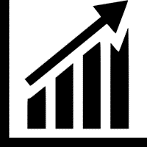 ЧЕК ЛИСТ ПЛАНИРОВНИЯ БЮДЖЕТАподведение итогов за месяцСумма:В мес:Сумма:В мес:Сумма:В мес:Сумма:В мес:ОБЩАЯ СУММА:Сумма:В мес:Максимальная сумма в неделюМаксимальная сумма в неделюРасходы за месяцРасходы за месяцКоммунальные платежиПлан:Факт:План:Факт:ПитаниеПлан:Факт:План:Факт:ТранспортПлан:Факт:План:Факт:СвязьПлан:Факт:План:Факт:РезервПлан:Факт:План:Факт:План:Факт:План:Факт:План:Факт:План:Факт:План:Факт:План:Факт:План:Факт:План:Факт:План:Факт:План:Факт:План:Факт:План:Факт:План:Факт:План:Факт:План:Факт:План:Факт:План:Факт:План:Факт:План:Факт:План:Факт:План:Факт:План:Факт:План:Факт:План:Факт:План:Факт:План:Факт:ОБЩАЯ СУММА:План:Факт:План:Факт: